Supplementary Material: 
Functional connectivity of the nucleus basalis of Meynert in Lewy body dementia and Alzheimer’s diseaseJulia Schumacher, Alan J. Thomas, Luis R. Peraza, Michael Firbank, John T. O’Brien, John-Paul TaylorCorrespondence: julia.schumacher@newcastle.ac.ukContentResampling of NBM maskVoxel-based morphometry analysis1. Resampling of NBM mask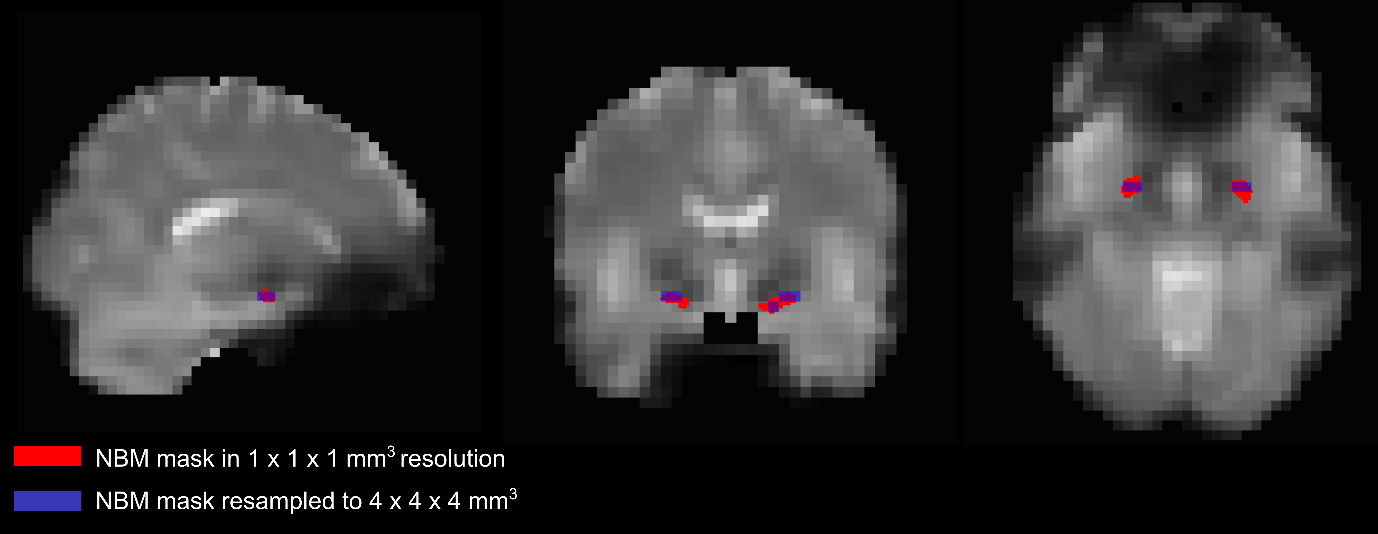 Supplementary Figure S1: The original NBM mask from the SPM Anatomy toolbox with a resolution of 1x1x1 mm3 is displayed in red, overlayed on an example subject’s fMRI data which have been normalised to MNI space. In blue, the NBM mask is displayed after resampling to the resolution of the fMRI data (4x4x4mm3) and thresholding at 0.4.NBM, nucleus basalis of Meynert2. Voxel-based morphometry analysis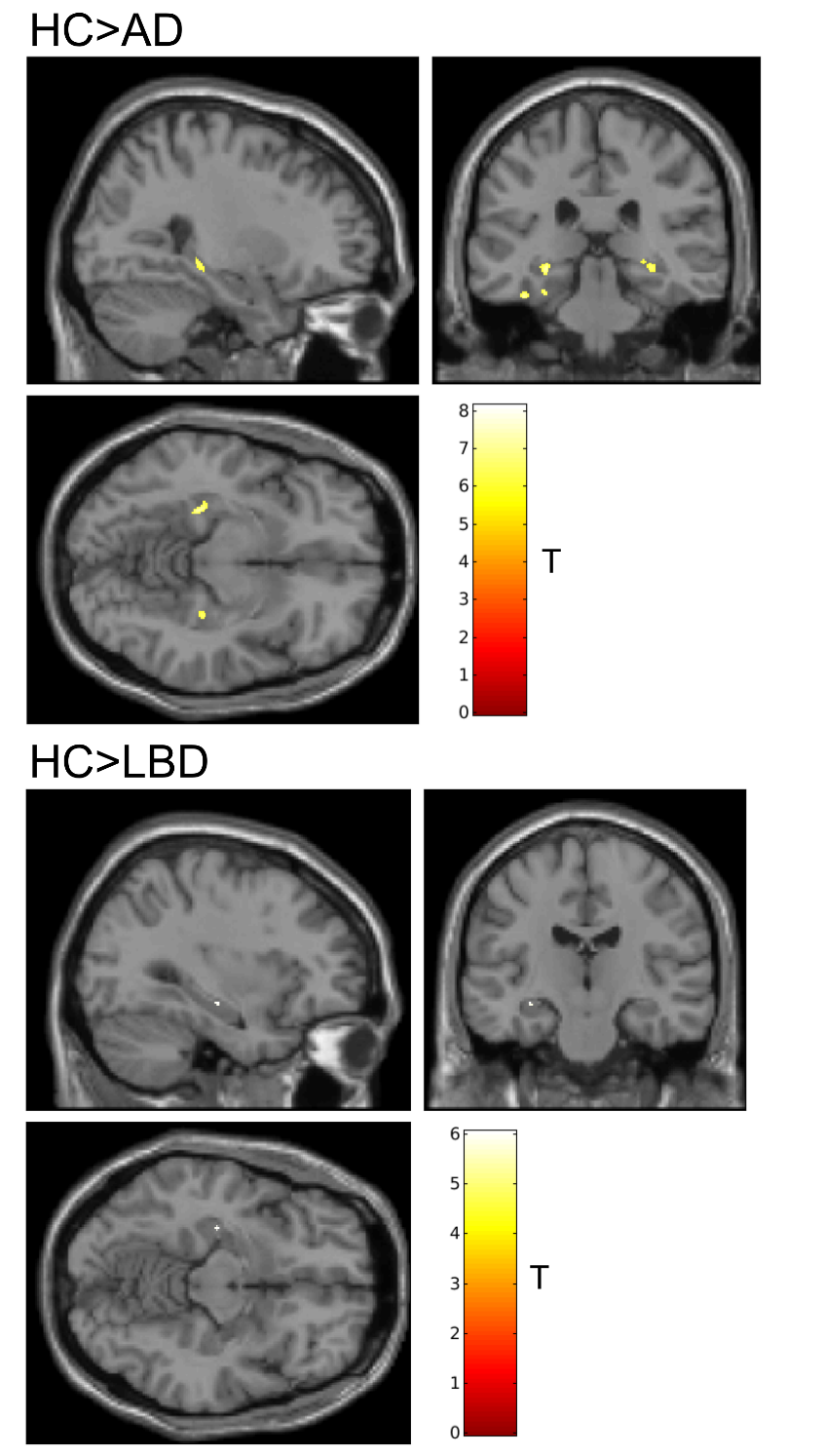 Supplementary Figure S2: Results from a voxel-based morphometry (VBM) analysis comparing whole-brain grey matter volume between the groups. The VBM analysis was performed in SPM12 using the DARTEL algorithm. Clusters are displayed that show a p-value<0.05, FWE-corrected. There were no significant differences between the AD and LBD groups.  AD, Alzheimer’s disease; HC, healthy controls; LBD, Lewy body dementia